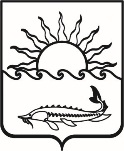 Р Е Ш Е Н И ЕСОВЕТА МУНИЦИПАЛЬНОГО ОБРАЗОВАНИЯПРИМОРСКО-АХТАРСКИЙ РАЙОН                         седьмого созываот  26 января  2022 года                                                                                 № 137                                               город Приморско-АхтарскО внесении изменений в решение Совета муниципального образования Приморско-Ахтарский район от 31 октября 2012 года № 318 «Об утверждении Положения о порядке единовременных выплат при предоставлении ежегодного оплачиваемого отпуска и материальной помощи лицам, замещающим муниципальные должности в органах местного самоуправления муниципального образования Приморско-Ахтарский район»В соответствии с решением Совета муниципального образования Приморско-Ахтарский район от 15 декабря 2021 года № 123 «О внесении изменений в решение Совета муниципального образования Приморско-Ахтарский район от 21 августа 2009 года № 823 «Об утверждении Положения об оплате труда лиц, замещающих муниципальные должности, и лиц, замещающих должности муниципальной службы, в органах местного самоуправления  муниципального образования Приморско-Ахтарский район»,  Совет муниципального образования Приморско-Ахтарский район РЕШИЛ:1. В Решение Совета муниципального образования Приморско-Ахтарский район от 31 октября 2012 года № 318 «Об утверждении Положения о порядке единовременных выплат при предоставлении ежегодного оплачиваемого отпуска и материальной помощи лицам, замещающим муниципальные должности в органах местного самоуправления муниципального образования Приморско-Ахтарский район» внести следующие изменения: 1) пункт 1 изложить в следующей редакции:«1. При предоставлении ежегодного оплачиваемого отпуска, производить единовременную выплату в размере 6,5 (шести с половиной)  должностных окладов и материальную помощь в размере двух должностных окладов, лицам, замещающим муниципальные должности в органах местного самоуправления муниципального образования Приморско-Ахтарский район.»;2) пункт 3 изложить в следующей редакции:«3. В исключительных случаях (например, при невозможности предоставления в текущем календарном году ежегодного оплачиваемого отпуска), единовременная выплата в размере 6,5 (шести с половиной)   должностных окладов и материальная помощь в размере двух должностных окладов производится при выдаче заработной платы за вторую половину декабря месяца.». 2. Решение Совета муниципального образования Приморско-Ахтарский район от 28 марта 2018 года № 379 «О внесении изменений в решение Совета муниципального образования Приморско-Ахтарский район от 31 октября 2012 года № 318 «Об утверждении Положения о порядке единовременных выплат при предоставлении ежегодного оплачиваемого отпуска и материальной помощи лицам, замещающим муниципальные должности в органах местного самоуправления муниципального образования Приморско-Ахтарский район» считать утратившим силу.3. Администрации муниципального образования Приморско-Ахтарский район разместить настоящее  решение  в сети «Интернет» на официальном сайте администрации муниципального образования Приморско-Ахтарский район (http://www.prahtarsk.ru) и  официально опубликовать настоящее  решение в периодическом печатном издании - общественно-политической газете Приморско-Ахтарского района Краснодарского края «Приазовье».4. Настоящее решение вступает в силу со дня его официального опубликования и распространяется на правоотношения, возникшие с 1 января 2022 года.Председатель Совета муниципального образования Приморско-Ахтарский  район ________________ Е.А. КутузоваГлава муниципального образованияПриморско-Ахтарский район__________________М.В. Бондаренко